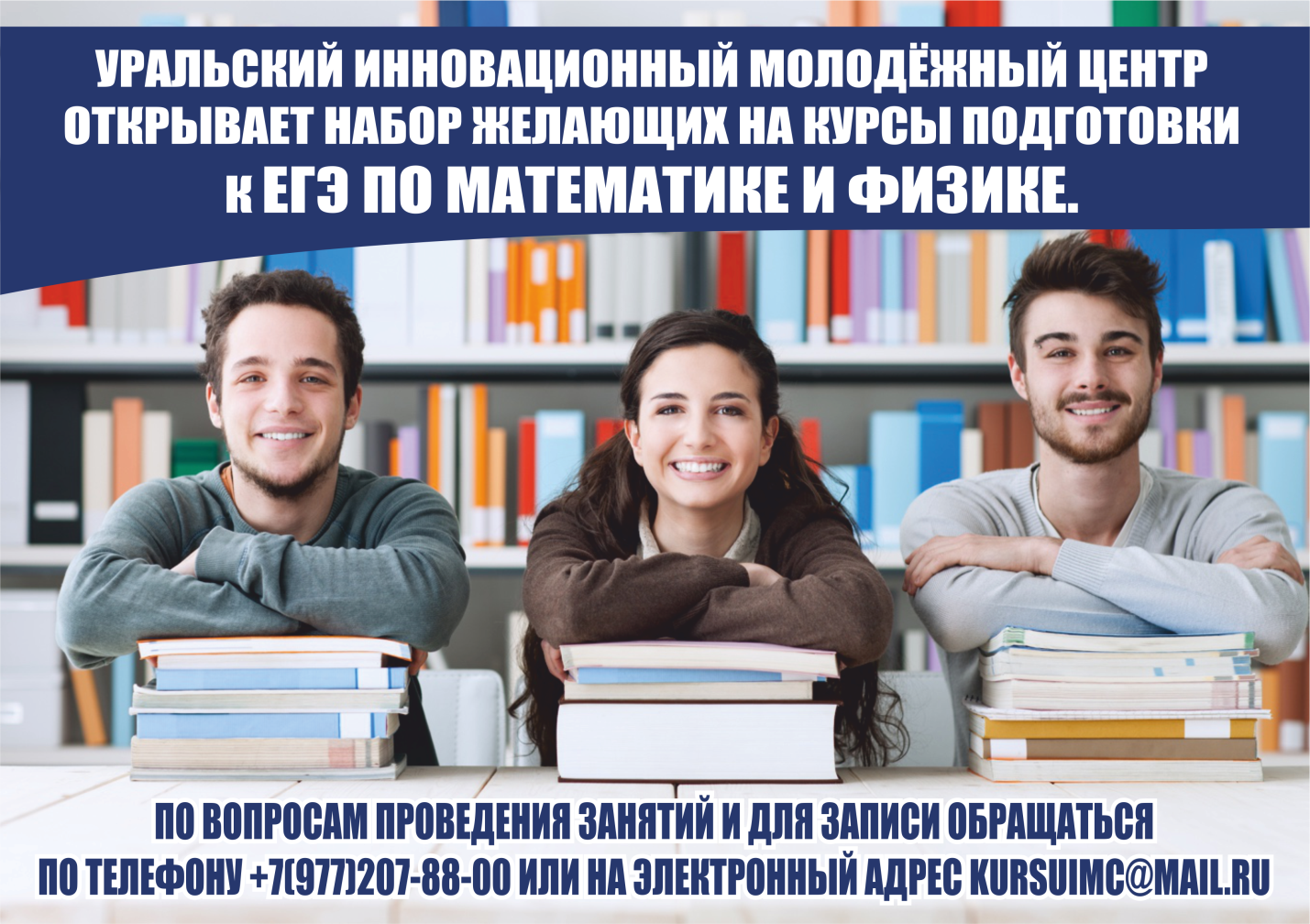 Уважаемые родители и обучающиеся!МАУ «Уральский инновационный молодёжный центр»информирует об открытии набора желающих посещать курсы подготовки к ЕГЭ по физике и математике.Занятия будут проходить с декабря 2020 года по май 2021 года по субботам с учётом всех требований недопущения распространения новой коронавирусной инфекции с применением дистанционной формы обучения (посредство видеосвязи). стоимость одного занятия составляет 345 рублей (1,5 часа).